T: Bezpieczne wakacje. Pożegnanie.„ Bezpieczne wakacje” dziecko odpowiada tak lub nie.- na plaży można palić ognisko?- gdy świeci słońce, należy smarować się kremem z filtrem?- biała flaga oznacza, że można się kąpać?- można chodzić po wydmach?- można spacerować po górach w klapkach?- na plaży nie można śmiecić?- można wchodzić do wody na niestrzeżonej plaży?- podczas jazdy na rowerze trzeba mieć kask?Teraz już tylko zabawa i ruch przy piosence „Niech żyją wakacje” https://www.youtube.com/watch?v=BauTov9xmZYCzas zdalnego nauczania to trudny czas. Tym bardziej gratuluję wytrwałości. Bardzo dziękuję za współpracę, wspólne rozmowy, życzliwość, zaangażowanie w tym trudnym czasie.Życzę wam ciepłych i bezpiecznych wakacji!!!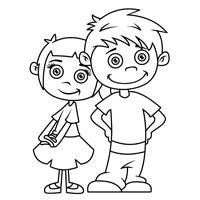 